                                                                                                                                                            25.5.2020.ZEMLJOVID  NIZINSKIH  KRAJEVA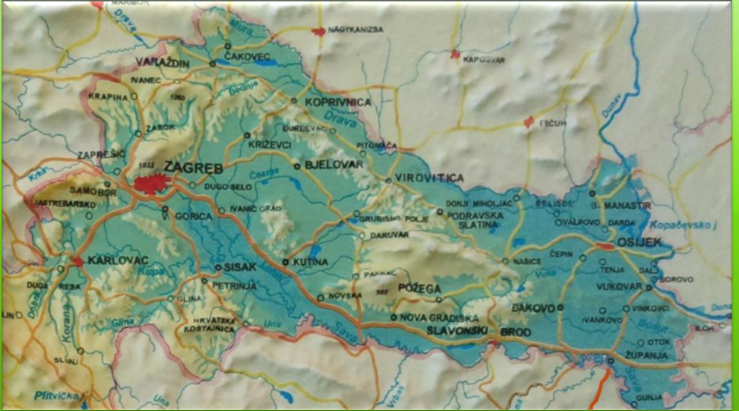 RIJEKENajveće  rijeke  nizinskih  krajeva  su : -SAVA,  DRAVA  i  DUNAV -pronađi ih na karti i zaokruži njihovo imePlodne doline nalaze se uz rijeke i dobile su imena po njima (POSAVINA, PODRAVINA, MEĐIMURJE)PODNEBLJE I TLOKLIMA je- UMJERENO  TOPLA  ( LJETA  topla,  ZIME  hladne s čestim snijegom)TLO  je  vrlo  plodno. Najplodnija zemlja CRNICA.BILJNI SVIJETNizine  su vrlo plodne i tu se uzgaja najviše žita ( ŽITNICE)Vlažna područja pokrivena su TRAVNJACIMA.Tu su i šume HRASTA  LUŽNJAKA.PARKOVI PRIRODE- LONJSKO POLJE  i  KOPAČKI RIT